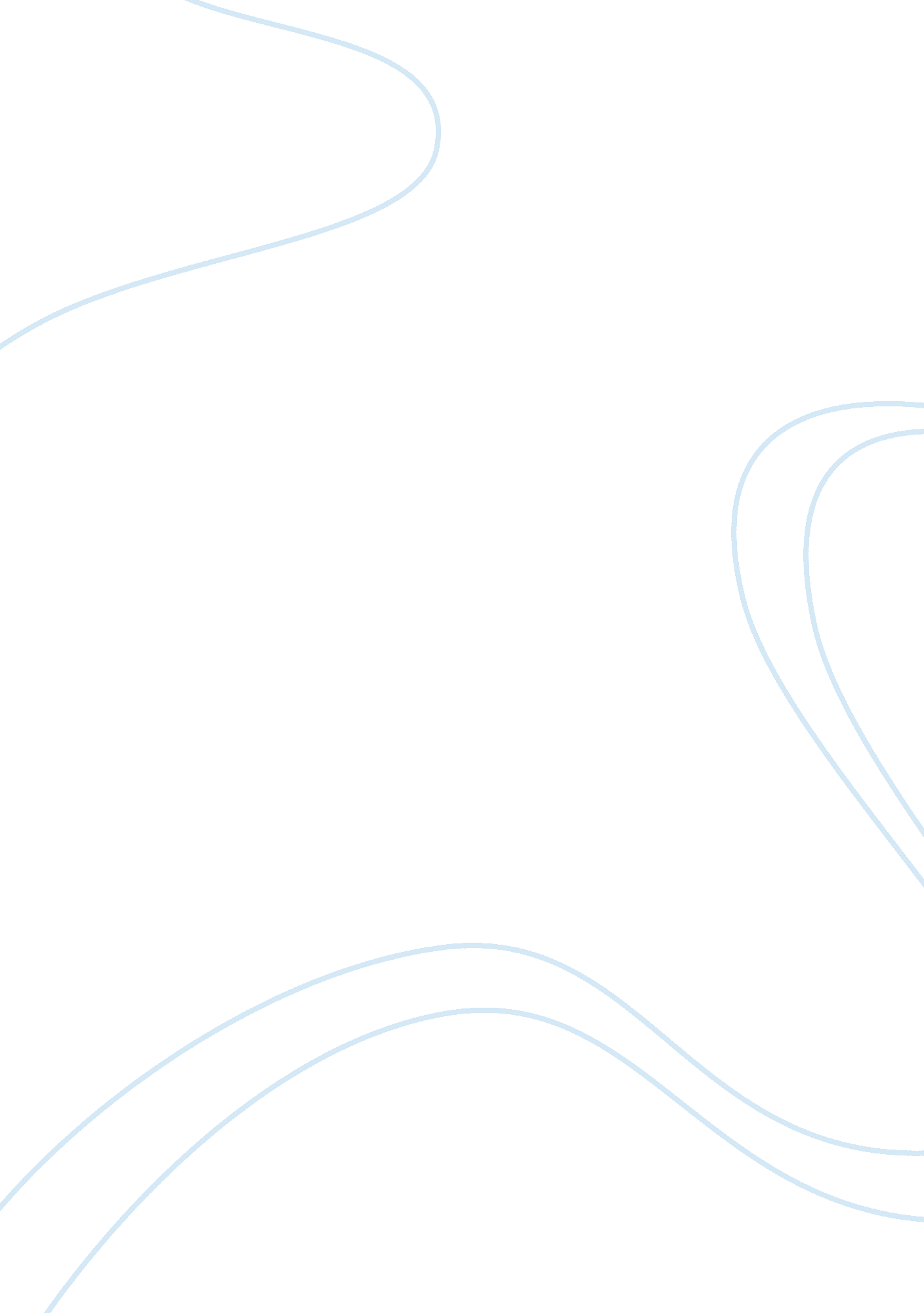 The effectiveness of collaborative learning education essayEducation, Learning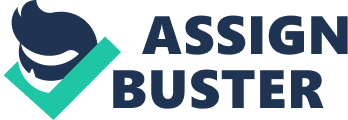 As EFL teachers we are concerned with two chief issues in linguisticcommunicationacquisition. The first issue addresses the accomplishments pupils should get in EFL categories as a consequence of teaching-learning experiences. Such accomplishments are frequently measured by pupils ' accomplishment. The 2nd issue takes history of the schemes EFL instructors use to assist pupils get such accomplishments and in bend increase their accomplishment. Writing is a accomplishment which requires attempts from both the pupil and the instructor. It is one of the four linguistic communication accomplishments which is given accent in 2nd linguistic communication acquisition ( Inggris 2009 ) . Writing is one of the accomplishments which need to be mastered by the scholars. They learn different genres of composing like descriptive, expository, recount and narrative based on the prescribed course of study of their suppliers. Language larning involves larning the linguistic communication codification every bit good as the civilization ( appropriate ways of thought and moving ) associated with the linguistic communication ( Becket & A ; Gonzales 2004 ) . Students ' authorship abilities are affected by the type of instructions instructors use within their schoolroom patterns. Writing is one of the productive accomplishments that scholars are expected to accomplish in order to guarantee their communicative competency. While larning composing, pupils are supposed to acquire involved in many activities that enable them to bring forth a piece of composing at the terminal. They can be engaged for illustration in category treatments, act in function playing or acquire involved in equal redaction. While engaged in schoolroom activities pupils build up experience and hold more pattern that may eventually give the opportunity to make a proper merchandise of authorship. In learning authorship, instructors strive difficult to happen schemes to ease increasing pupils ' accomplishment. There are many methods adopted by the instructors in learning EFL authorship in the schoolrooms. One of the methods recommended in learning authorship is the incorporation of concerted acquisition ( Kagan 2002 ) . In ability grouping, pupils are grouped in a assortment of more flexible ways so that they spend some part of a school twenty-four hours in heterogenous groups and some part in homogenous groups. ( Grady et al 2007 ) . In most EFL categories, some scholars perform better beyond grade-level, others struggle with mark linguistic communication, while another great portion of the category falls someplace in between. In their attempt to run into the demands of such a diverse pupils, pedagogues tend to delegate brace and group work with pupils of different ability degrees happening ways to affect all pupils in the activities. These ways could include communicative and concerted undertakings to let staging of less advanced pupils. In this schoolroomenvironmentadvanced degree scholars act as a p to ease the acquisition procedure and lower degree schoolmates exhibit a willingness to traverse that p ( Sean, 2002. A As a general regulation, it would look sensible to propose that schoolroom harmoniousness might better be achieved in a group of motivated pupils who are allowed to take part and collaborate. Statement of the job Teachers and pedagogues seem to hold struggled for decennaries to happen replies to inquiries about heterogenous and homogenous grouping: Does anyone benefit from each? Is anyone harmed by each? Who benefits ( or is harmed ) the most? Why? Are at that place options to these two types grouping? The replies are non ever clear-cut and frequently depend on whom you ask and what larning results are considered of import. To many pedagogues, grouping is considered a reasonable response toacademicdiverseness. To others, the pattern has harmful unintended effects and should be abandoned. Indeed, research, logic, and emotion frequently clash when debating the subject of grouping. But what do we truly cognize? Consequently, this survey aims to look into the consequence of homogenous grouping versus heterogenous grouping on EFL pupils accomplishment in composing in the hope that it may settle the statement on which is better for both high and low winners. Homogeneous grouping can be defined as spliting pupils into little groups which include pupils of the same ability or degree for illustration high winners together and low winners together. While heterogenous grouping can be defined as spliting pupils into groups that include assorted or different degrees, high and low winners together. Theoretical Model Cognitive growing springs from the alliance of assorted positions as persons work to achieve common ends. Both Piaget and Vygotsky saw concerted acquisition with more able equals and teachers as ensuing in cognitive development and rational growing ( Johnson, et al. , 1998 ) . The premise of behavioural larning theory is that pupils will work hard on undertakings that provide a wages and that pupils will neglect to work on undertakings that provide no wages or penalty. Concerted acquisition is one scheme that rewards persons for engagement in the group 's attempt. A reappraisal of the literature on concerted acquisition shows that pupils benefit academically and socially from concerted, small-group acquisition ( Gillies, 2002 ) . Concerted acquisition can bring forth positive effects on pupil accomplishment ( Cohen, 1986 ; Davidson, 1989 ; Devries & A ; Slavin, 1978 ; Johnson & A ; Johnson, 1989 ; Okebukola, 1985 ; Reid, 1992 ; Slavin, 1990 ) . Academic benefits include higher attainments in reading comprehension, composing ( Mathes, Fuchs, & A ; Fuchs, 1997 ) andmathematics( Ross, 1995 ; Whicker, Nunnery, & A ; Bol, 1997 ) and enhanced conceptual apprehension and accomplishment in scientific discipline ( Lonning, 1993 ; Watson, 1991 ) . Social benefits include more on-task behaviours and assisting interactions with group members ( Burron, James, & A ; Ambrosio, 1993 ; Gillies & A ; Ashman, 1998 ; McManus & A ; Gettinger, 1996 ) , higher self-pride, more friends, more engagement in schoolroom activities, and improved attitudes toward larning ( Lazarowitz, Baird, & A ; Bolden, 1996 ; Lazarowitz, Hertz-Lazarowitz, & A ; Baird, 1994 ) . Harmonizing to Slavin ( 1987 ) , there are two major theoretical positions related to concerted acquisition -- motivational and cognitive. The motivational theories of concerted acquisitionstressthe pupils ' inducements to make academic work, while the cognitive theories emphasize the effects of working together. Motivational theories related to cooperative learning focal point on wages and end constructions. One of the elements of concerted acquisition is positive mutuality, where pupils perceive that their success orfailureprevarications within their working together as a group ( Johnson, Johnson, & A ; Holubec, 1986 ) . From a motivational position, `` concerted end construction creates a state of affairs in which the lone manner group members can achieve their personal ends is if the group is successful '' ( Slavin, 1990, ) . Therefore, in order to achieve their personal ends, pupils are likely to promote members within the group to make whatever assist the group to win and to assist one another with a group undertaking. There are two cognitive theories that are straight applied to cooperative acquisition, the developmental and the amplification theories ( Slavin, 1987 ) . The developmental theories assume that interaction among pupils around appropriate undertakings increases their command of critical constructs ( Damon, 1984) . When pupils interact with other pupils, they have to explicate and discourse each other 's positions, which lead to greater apprehension of the stuff to be learned. The battle to decide possible struggles during collaborative activity consequences in the development of higher degrees of apprehension ( Slavin, 1990 ) . The amplification theory suggests that one of the most effectual agencies of acquisition is to explicate the stuff to person else. Concerted acquisition activities enhance elaborative thought and more frequent giving and receiving of accounts, which has the possible to increase deepness of apprehension, the quality of logical thinking, and the truth of long term keeping ( Johnson, Johnson, & A ; Holubec, 1986 ) . Therefore, the usage of concerted larning methods should take to improved pupil acquisition and keeping from both the developmental and cognitive theoretical bases. Several surveies have examined the effects of concerted larning methods on pupil acquisition. Humphreys, Johnson, and Johnson ( 1982 ) compared concerted, competitory, and individualistic schemes and concluded that pupils who were taught by concerted methods learned and retained significantly more information than pupils taught by the other two methods. Sherman and Thomas ( 1986 ) found similar consequences in a survey affecting high school pupils taught by concerted and individualistic methods. In a reappraisal of 46 surveies related to concerted acquisition, Slavin ( 1983 ) found that concerted acquisition resulted in important positive effects in 63 % of the surveies, and merely two surveies reported higher accomplishment for the comparing group. Johnson, Maruyama, Johnson, Nelson, and Skon ( 1981 ) conducted a meta-analysis of 122 surveies related to cooperative acquisition and concluded that there was strong grounds for the high quality of concerted acquisition in advancing accomplishment over competitory and individualistic schemes. Johnson and Ahlgren ( 1976 ) examined the relationships between pupils ' attitudes toward cooperation, competition, and their attitudes toward instruction. The consequences of the survey indicated that pupil amenability, and non competitiveness, was positively related to being motivated to larn. Humphreys, Johnson, and Johnson ( 1982 ) besides found that pupils analyzing in a concerted acquisition intervention group rated theirlearning experiencemore positively than did pupils in competitory and individualistic intervention groups. In a survey affecting simple and secondary pupils Wodarski, et al. , ( 1980 ) found that 95 % of the simple pupils enjoyed the concerted acquisition activities and that they had learned a batch about the topic. Cooperative acquisition has its roots in the theories of societal mutuality, cognitive development, and behavioural acquisition. Some research provides exceptionally strong grounds that concerted larning consequences in greater attempt to accomplish, more positive relationships, and greater psychological wellness than competitory or individualistic acquisition attempts ( Johnson, Johnson, & A ; Holubec, 1994 ( Social mutuality theory positions cooperation as ensuing from positive links of persons to carry through a common end. The Gesalt psychologist Kurt Koffka proposed in the early 1900 's that although groups are dynamic wholes the mutuality among members is variable. Kurt Lewin ( 1948 ) stated that mutuality developed from common ends provides the indispensable kernel of a group. This mutuality creates groups that are dynamic wholes. The power of the group is such that a alteration in any member or subgroup straight alterations any other member or subgroup. Within cognitive development theory, cooperation must predate cognitive growing. Harmonizing to Emmer and Gerwels ( 2002 ) some research on concerted acquisition has addressed instructional constituents. In a figure of surveies pupils have been taught interaction accomplishments, such as how to oppugn or to assist each other so that they did non give replies but facilitated each other 's thought ( Fuchs, Fuchs, Kazdan, & A ; Allen, 1999 ; Gillies & A ; Ashman, 1996, 1998 ; Nattiv, 1994 ; Webb, Troper, & A ; Fall, 1995 ) . And, when pupils are taught such accomplishments, positive results such as increased intrinsic motive, wishing for school, and self-pride can ensue ( Battistich, Solomon, & A ; Delucchi, 1993 ) . Homogeneous grouping Homogeneous grouping has been proposed and implemented as a possible solution to run into the demands of the assorted ability categories, proposing that pupils of different abilities can be gathered in groups of same ability thereby easing direction ( Slavin, 1987 ) . This sort of grouping is based on the pedagogical rule that the instructor has the advantage of concentrating direction at the degree of all the pupils in the peculiar group ( Ansalone, 2000 ) . It is assumed that instructors of assorted ability categories can increase the gait and raise direction degree for high winners whereas low degree pupils can bask single attending. So, advanced students are taught more hard constructs while low winners deal with simple and fewer things. Advocates of homogenous grouping opine that it is an first-class agencies of individualising direction. Achievement is considered to increase as instructors adjust the gait of direction to pupils ' demands. Kulik and Kulik ( 1982 ) and Slavin ( 1987 ) carried out meta-analyses of surveies at the simple school degree, happening benefits of within-class ability grouping. Both low ability pupils and more advanced 1s placed in separate groups, benefited from direction addressed to their degree. More late, Mulkey et Al ( 2005 ) found that same ability grouping has persistent instructional benefits for both high and low degree pupils. Marsh ( 1987 ) supports HG as a manner of get bying with assorted ability categories presuming that grouping kids homogeneously enables those in lower ability groups to gain with regard to self-evaluation by being isolated from advanced equals. Furthermore, Allan ( 1991 ) supports that students model their behavior after the behavior of similar ability kids who are get bying good with their school work. The protagonists of homogenous grouping conclude that research fails to back up that homogenous grouping does n't carry through anything ( Loveless, 1998 ) . Although instructors of assorted ability categories seem to hold positive attitudes towards homogenous grouping ( Scherer, 1993, Mulkey et Al, 2005 ) , the last one-fourth of the twentieth century witnessed terrible unfavorable judgment of ability grouping. It has been declared that this type of grouping stigmatizes lower ability pupils, offering them inferior direction. Several research workers argue that homogenous grouping does non vouch that all advanced or all weak pupils are likewise. Matthews ( 1997 ) conducted a relevant research with pupils in classs 6 through 8 determination that gifted pupils are well more diverse than they are homogenous. They vary in their grades of promotion, their abilities, their acquisition manners and involvements, their test-taking accomplishments, and their social/emotional development. So, garnering advanced kids of the assorted ability classes together in one group may non be the wisest solution to the job. Ability grouping may diminish the self-esteem and aspirations of low ability kids and hence slow their academic advancement. Welner and Mickelson ( 2000 ) carried out rather an extended research reappraisal happening that low ability kids are exposed to lowered outlooks, reduced resources and rote acquisition. Children 's self-concept is affected and outlooks are internalized ( Ireson and Hallam, 1999, Gamoran, 1987 ) . This implies that pupils of low ability in assorted ability categories are provided with low outlooks if placed in same ability groups doing them feelings of lower status. This is confirmed by Ansalone ( 2001 ) and Hallinan ( 1994 ) who demonstrated that kids assigned to lower ability groups, are exposed to less and more simplified versions of the course of study whereas high ability groups have broader and more ambitious stuff covered. In this sense, Oakes ( 1992 ) and Wheelock ( 2005 ) support that educational benefits in assorted ability scenes are non provided by homogenous grouping but instead by a ambitious course of study and high outlooks. Research has accumulated grounds bespeaking that schooling tends to increase single differences ( Van der Veer and Valsiner, 1991 ) . Homogeneous grouping seems to add more chances to advanced scholars who are normally middle-class or upper-middle-class kids, striping students who already suffer from socio-economic segregation, or those who are larning less fast. Kozo seems to hold that homogenous grouping amendss non merely low but besides high-ability pupils as the latter who are normally the flush kids are non given any chances to larn the virtuousnesss of assisting others or larning about unselfishness ( Scherer, 1993 ) . It is inferred that grouping pupils homogeneously for direction on the assorted ability categories is one more advantage conferred on those who already enjoy many. Heterogeneous grouping - Concerted acquisition Heterogeneous grouping, that is garnering kids of changing abilities in same groups has been proposed by many research workers as an effectual scheme to advance academic development of pupils holding diverse background cognition and abilities. Brimfield, Masci and Defiore ( 2002 ) believe that 'all pupils deserve an academically disputing course of study ' ( p. 15 ) . So, our end is to happen a manner to prosecute all students of the assorted ability schoolroom in the lesson irrespective of their abilities. The writers point out that by making mixed-ability groups, we send the compelling message that everybody is expected to work at the highest possible degree as high and low ability pupils trade with the same challenges. Disadvantaged students are at decreased hazard of being stigmatized and exposed to a 'dumped-down ' course of study in a mixed-ability scene. Teachers ' outlooks for all students are maintained at higher degrees and less able pupils have chances to be assisted by more able equals. It is assumed that heterogenous grouping provides pupils entree to more learning chances. Johnson and Johnson ( 1987 ) recommend delegating kids of high, medium, and low abilities in the same group maximising the heterogenous make up of each group. Such ability diverseness within the same group creates an effectual acquisition environment ( Manlove and Baker, 1995 ) supplying larning chances for low-level pupils every bit good as chances to more advanced kids to supply accounts to others revising, consolidating and utilizing some things they have encountered before. The instructors can utilize concerted undertakings among high and low winners of assorted ability groups or braces in order to advance task battle of all pupils in the assorted ability category as advanced kids can supply accounts and counsel in transporting out a undertaking. Concerted undertakings among high and low winners are valued by the sociocultural theory of Vygotsky ( 1978 ) . Students of assorted ability categories differ at their competency degree and anterior lingual experiences. Vygotsky supports that kids who are exposed to books and other out-of-school factors which contribute to lingual development i. e. prior cognition of English from private institutional direction, are expected to hold already run through a big portion of their ZPD. On the other manus, students with hapless literacy chances i. e. without anterior cognition of English may possess a larger Zone of Proximal Development ( Van der Veer and Valsiner, 1991 ) . So, they may profit greatly from equal interactions which are likely to assist low degree pupils reach higher degrees of public presentation. In this model, Lyle ( 1999 ) showed that both low and high accomplishing pupils value the chance to work together as all students believed that they benefited. It was concluded that equal interactions can ease literacy development particularly of low ability pupils. In this vena, Guralnick ( 1992 ) points out that societal competency acquired in group work affects the amplification of all pupils ' cognitive competences, connoting that both low and advanced scholars of assorted ability categories may derive from such scenes. The function of equal acquisition as lending to linguistic communication development has besides been emphasized by Mize, Ladd and Price ( 1985 ) Webb ( 1989 ) , Jacob et Al ( 1996 ) and Slavin ( 1996 ) . Rogoff ( 1993 ) refers to kids 's societal sharing of their knowledge through interaction. When pupils participate in corporate activities, they guide each other 's attempts. Harmonizing to Tudge and Winterhoff ( 1993 ) advanced kids give changeless feedback through conversation coercing equals to endeavor for making higher degrees of public presentation. Assorted surveies have indicated a positive correlativity between concerted acquisition and accomplishment in assorted ability categories. For illustration, Walters ( 2000 ) asserts that concerted acquisition is suited for instructors covering with progressively diverse schoolrooms as it easy accommodates single differences in accomplishment. Consequently, Fulk and King ( 2001 ) support that 'class-wide equal tutoring ' improves all pupils ' larning. They add that functioning in the function of coach seems to be peculiarly good for bettering the self-pride of pupils with low accomplishment while they may, for illustration, rate their spouse 's reading. Therefore, it appears that CL may fulfill the demands of a assorted ability category. Surveies conducted by Pica and Doughty ( 1985 ) , Porter ( 1986 ) , and Cotterall ( 1990 ) indicate that scholars of different abilities produce more in assorted ability brace and group work by assisting one another to get the better of cognitive obstructions. This decision is consistent with Urzua 's ( 1987 ) happening that the assorted ability kids in the experimental survey conducted, appeared to hold developed a sense of power in linguistic communication through the procedure of working with sure equals i. e. authorship and rewriting. The benefits of concerted acquisition are more touchable when it comes to written work. O'Donnell et Al ( 1985 ) found that engagement in concerted couples can better the quality of pupils ' public presentation on a written undertaking. Weak pupils of assorted ability categories can utilize advanced scholars as beginnings of information, noticing on and reviewing each other 's bill of exchanges in both unwritten and written formats ( Liu and Hansen, 2002 ) . Rollinson ( 2005: 25 ) attributes this phenomenon to the possibility that 'peer audiences are more sympathetic than the more distant instructor audience ' . Peer reappraisal groups are besides favoured by Huot ( 2002 ) and Inoue ( 2005 ) and Cotterall and Cohen ( 2003 ) who showed the positive effects of scaffolding in assorted ability scenes Concerted activities such as group probe are likely to promote diffident and low public presentation pupils since they have the advantage of necessitating the engagement of all group or brace members to transport out a undertaking, leting each member to make something harmonizing to one 's abilities. Reappraisal of Literature Ability grouping can be carried out between-class or within-class ( Dukmak 2009 ) . Between-class ability grouping refers to a school 's pattern of organizing schoolrooms that contains pupils of similar ability. Within-class grouping refers to a teacheraˆYs pattern of organizing groups of pupils of similar ability within an single category ( Gamoran, 1992 ; Hollified, 1987 ) An extended research has been conducted on ability grouping proposing that academically, high-achieving pupils achieve and learn more when they are grouped with other high-achieving pupils ( Gentry & A ; Owens, 2002 ; Grossen, 1996 ; Hollified, 1987 ; Page & A ; Keith, 1996 ) . In mixed-ability grouping it is hard to supply an equal environment for learning to everyone. Since pupils differ in cognition, accomplishments, developmental phase, and larning rate, one lesson might be easier for some pupils and more hard for the others ( Slavin, 1987b ) . In ability grouping, high-achieving pupils view their ain abilities more realistically and experience that they are suitably challenged with their equals ( Fiedler, Lange, and Wine-Brenner, 2002 ) . Mixed-ability grouping is based on concerted acquisition which demonstrates positive success related to pupil 's accomplishment. In this type of grouping, pupils work collaboratively to successfully accomplish a coveted educational result and develop a greater apprehension and regard for single differences. All signifiers of diverseness within the acquisition environment are embraced ( Felder & A ; Brent, 2001 ; Freeman, 1993 ; Saleh, Lazonder, & A ; DeJong, 2005 ) . Furthermore, in a mixed-ability, instructors respond to the individualised demands of all scholars ( Kulik & A ; Kulik, 1992 ) . The most compelling statement against ability grouping is the creative activity of academic elites - a pattern which goes against democratic ideals ( Slavin, 1987a ) . Johnson and Johnson ( 1999 ) and Johnson, Johnson and Smith ( 1998 ) say that concerted acquisition has five basic elements. The elements are `` positive mutuality, single answerability, promotive interaction, appropriate usage of societal accomplishments, and periodic processing of how to better the effectivity of the group '' ( Johnson & A ; Johnson 1999 ) . When these elements are decently implemented, the research has shown that `` group coaction in the schoolroom can increase acquisition and accomplishment, societal accomplishments, self-esteem, and attitudes toward schoolmates and school '' ( Slavin, 1990 as cited in Webb, Nemer & A ; Zuniga 2002 ) . Puting pupils in squads or concerted acquisition groups has many advantages. It helps to construct a pupil 's communicating accomplishments, can assist increase tolerance and the credence of diverseness, promotes higher degree logical thinking, promotes increased coevals of new thoughts, promotes greater transportation of information from one state of affairs to another, increases keeping, builds teamwork accomplishments, reduces emphasis, and `` increased willingness to try disputing undertakings '' ( Baker & A ; Campbell, 2005 ; Huss, 2006 ; Lin, 2006 ; Payne & A ; Monk-Turner, 2006 ; Patrick, Bangel, & A ; Jeon 2005 ; Kim 2004 ; Vaughn, 2002 ; Johnson & A ; Johnson, 1999 ; Johnson, Johnson & A ; Smith, 1998 ; Slavin, 1996 ) . The concerted acquisition experience besides [ gives ] pupils the chance to reexamine and larn information that they did non understand before the concerted acquisition activity ( Webb, 2002 ) . Harmonizing to Lin ( 2006, ) , research has concluded that concerted acquisition is the top ranked learning theoretical account that `` promotes greater higher-order thought, job resolution, and accomplishment. '' Students can retrieve 75-90 % of stuffs when they learn it in concerted acquisition state of affairss ( Lin, 2006 ) . In a study of college pupils after an experiment affecting group work, Payne and Monk-Turner ( 2006 ) found that 90 % of pupils favored group work and that 90 % learned from their group members. Since 1924, 168 surveies have been conducted that comparison concerted acquisition to competitory and single acquisition. These surveies have shown that concerted acquisition outputs higher academic accomplishment than single and competitory acquisition ( Johnson, Johnson & A ; Smith, 1998 ) . Concerted acquisition groups are besides said to be peculiarly good to low academic achieving pupils and pupils of colour ( Huss, 2006 ; Vaughn, 2002 ) . Concerted larning groups appear to be successful for many grounds. Students become an instrumental portion of the group when they feel their attempts will lend to the success of the group ( Baker & A ; Campbell, 2005 ) . Students are successful and learn in concerted acquisition groups because `` [ they ] learn by making instead than listening '' ( Payne, Monk-Turner, & A ; Smith 2006 ) and because they are actively utilizing the stuff and information ( Zimbardo, Butler, Wolfe, 2003 ) . Concerted acquisition besides strengthens pupils societal interactions, it gives them the desire `` to accomplish, [ to develop ] more positive interpersonal relationships, and [ have ] greater psychological wellness than competitory or individualistic acquisition attempts '' ( Johnson, Johnson, & A ; Holubec, 1994 as cited in Morgan, 2003, ) . Concerted acquisition can learn pupils that `` ( a ) that cognition can be, or should be, shared with fellow pupils ; ( B ) that differences in sentiment can be rationally negotiated even under conditions of trial force per unit areas ; and ( degree Celsius ) that cooperative larning processs can be gratifying and productive '' ( Zimbardo et al. , 2003, ) . These types of lessons enable pupils to larn how to work good with others. The mutualist relationships that develop within a group aid to ease the group 's success. Everyone feels the end of the group will be met if everyone achieves their single ends ( Vaughn, 2002 ; Morgan, 2004 ) . Harmonizing to Morgan ( 2004 ) , group members should besides be cognizant of the fact that a individual group member can impact how and/or if the end is achieved. The concerted acquisition experience is most effectual when the participants work good together and they successfully achieve their end. There are many features to successful squads. Some of these features include unfastened communicating, efficaciously listening, open-mindedness, clear functions, an established leader, clearly defined undertakings, teamwork where everyone works together and contributes, there are good developed come-at-able ends ( Payne, Monk-Turner, 2006 ; Baker & A ; Campbell, 2005 ) , and a timeline ( Payne & A ; Monk-Turner, 2006 ) . In a schoolroom, there are besides many things a instructor can make to assist see the success of a group activity. The instructor should supply strong counsel ( Payne & A ; Monk-Turner, 2006 ; Baker & A ; Campbell, 2005 ) , model the coveted behaviour, supply immediate feedback, and reward desired behaviour ( Lin, 2006 ; Baker & A ; Campbell, 2005 ) . The instructor can besides utilize cheques and balances to supervise productiveness, employ assorted job work outing schemes ( Friend & A ; Cook, 2007 ) , lengthen the sum of clip the group spends together, supply proper group behaviour preparation, set up `` land regulations '' ( Mitchell, Reilly, Bramwell, 2004 ) and let group members rate each other ( Lin, 2006 ) . If the instructor proctors, provides wagess and allows the pupils to rate each other, it may cut down the effects of a shirker and maintain pupils from acquiring a class they do non merit ( Payne & A ; Monk-Turner, 2006 ) . Students that slack off can demotivate difficult working pupils and give them a negative feeling about group work ( Ashraf, 2004 ) . Many surveies have been conducted that demonstrate the success of teaming. Robert Slavin has conducted extended research on the execution of concerted acquisition theoretical accounts in schools. He has examined the effects schools going complete concerted acquisition centres on their academic accomplishment. He has found many successful state of affairss where lower acting schools were transformed because they converted to a concerted acquisition format ( Slavin, 1999 22-23 ) . Payne and Monk Turner ( 2006 ) conducted a survey that examined how pupils felt about squads. In this survey, they assigned pupils to groups, gave them an assignment, and so asked them how they felt about the assignment after the group undertaking was completed. They found that 90 % of the pupils had a favourable experience, 90 % of the pupils learned from their group members, and 85 % of the pupils felt they learned teaming accomplishments that could be transcended into concern. Baker and Campbell ( 2005 ) conducted a survey in which pupils were placed in groups and observed that the pupils who worked in groups, as opposed to working separately, were more successful because they had more entree to knowledge, they felt pressured to win to maintain the group from neglecting, and the assorted personalities helped relieve the emphasis of the jobs. For illustration a member frequently told gags to assist lesson the tenseness. Additionally, members frequently provided positive support and motive. Puting pupils in groups to take trials is another manner to utilize concerted acquisition and group work. Morgan examined the benefits and nonbenefits of college pupils finishing tests utilizing concerted acquisition groups. She concluded that `` The increased deepness of apprehension, the feelings of support, regard for other 's parts, and the elucidation of information produced more pupils with a greater consciousness of the stuff and more developed societal accomplishments to be lending members of squads '' ( Morgan, 2004 ) . The apprehension of successful concerted larning group theoretical accounts non merely affects groups in grade school ; it besides affects groups in occupations and college. Harmonizing to Payne, Monk-Turner, and Smith ( 2006 ) `` employers want college alumnuss that have developed teamwork accomplishments. '' Miglietti ( 2002 ) says that group work is normally used in the workplace and employers want to engage people with these accomplishments. Furthermore, these accomplishments can be learned when pupils are placed in successful squads where the ends have been reached. Socialization and communicating are illustrations of accomplishments that pupils learn in groups that can assist their passage into the concern universe ( Payne et al. , 2006 ) . In a study of college pupils, after a survey affecting group work, Payne and Monk-Turner ( 2006 ) found that 85 % of college pupils admitted that making group work would likely work on squads in future occupations. Participants The topics of this survey will be 46 11th graders representing two scientific discipline categories in Al Dahmaa Model School. Based on the consequences of a trial prepared by the research worker and correlated to the pupils ' last semester consequences of the concluding authorship test they will be grouped harmonizing to their abilities in authorship. Another tool to find the grouping of the pupils the research worker will analyse the information provided to the school of the EMSA test which is a national external appraisal of the pupils in the UAE which step pupils ' accomplishment in math, scientific discipline, Arabic and English reading and authorship. The research worker will be concerned with the consequences of the authorship exam merely as all the consequences are provided individually. Few points to reference here, foremost is that the pupils will be divided into groups for the intent of composing direction and activities merely. Since pupils ' abilities vary from accomplishment to skill, for the intent of this research, labeling pupils of higher, mean and lower winners will merely be mentioning to their abilities in composing merely. In add-on, a peculiar degree or group is non based on the capable perceptual experience or the other label, but on the consequences of the nonsubjective appraisal tool. In other words pupils will non be grouped harmonizing to other accomplishments than composing, such as their eloquence or their unwritten abilities, chiefly the consequences of a valid arrangement trial in their authorship abilities. Procedures In one category, the pupils will be grouped homogeneously, when high winners in composing & gt ; ? will sit together and low winners & lt ; ? will sit together. In the 2nd category pupils will be grouped heterogeneously in assorted ability groups when each group will include high and low winners in authorship. A pretest will be held for the participants before grouping them. The intervention will include teaching pupils composing schemes that will be covered within 20 Sessionss each session is 45 proceedingss stand foring a school twenty-four hours period. The posttest will be held shortly after the terminal of the whole Sessionss. During the Sessionss the pupils will be trained on utilizing the composing schemes such equal and ego redaction, outlining and peer rectification. The learning techniques and schemes will be varied harmonizing groups abilities. The instructor will follow the techniques suited for each group individually but the content of the intervention will be the same. 